附件:1.四川省水利风景区徽标图案（LOGO）获奖作品 一等奖：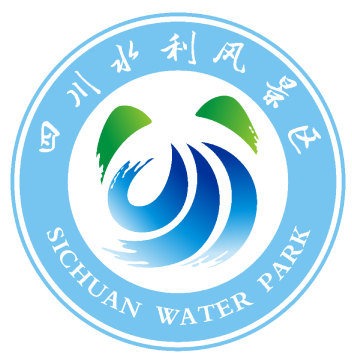 作者：方军二等奖：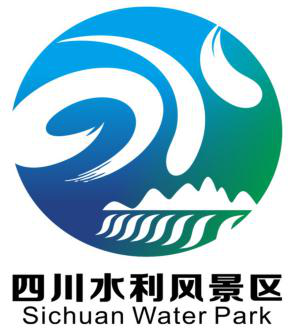 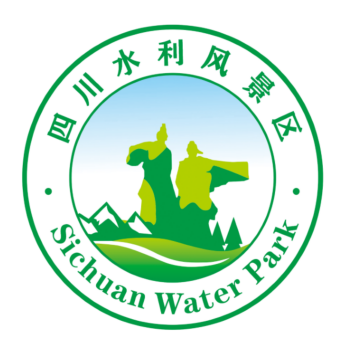 作者：成都兰博旅游项目策划有限公司                作者：刘中涛            三等奖：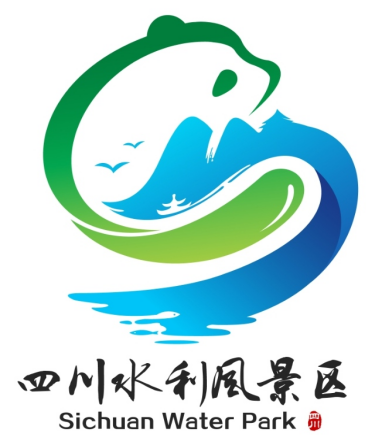 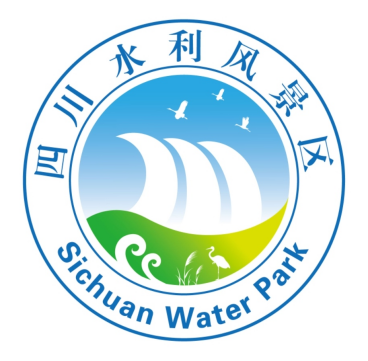 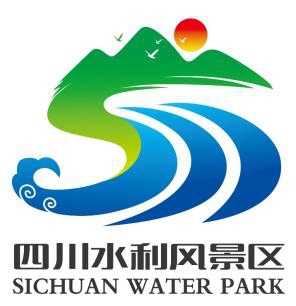 作者：北京明著广告作者：赵圣松              作者：刘金宝            有限公司入围奖：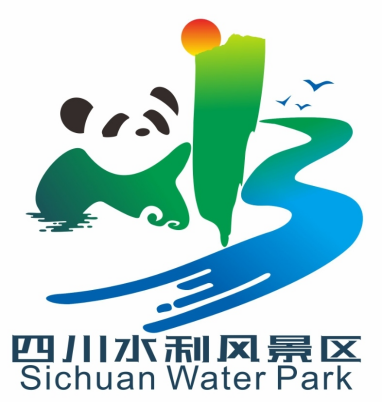 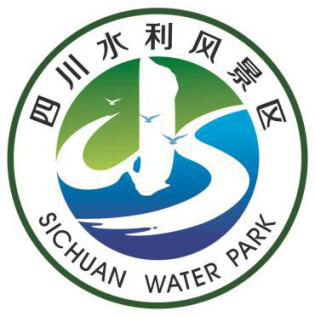 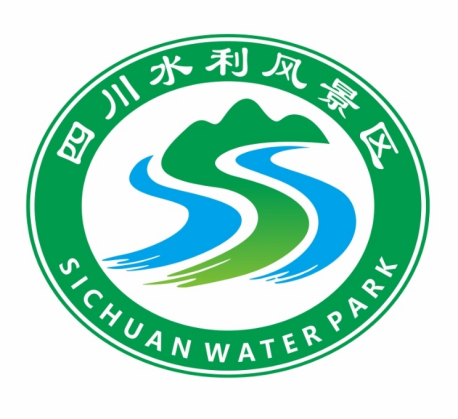 作者：江冰                    作者：钱勇                 作者：苗波涛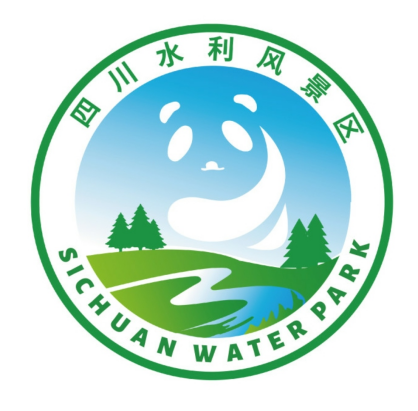 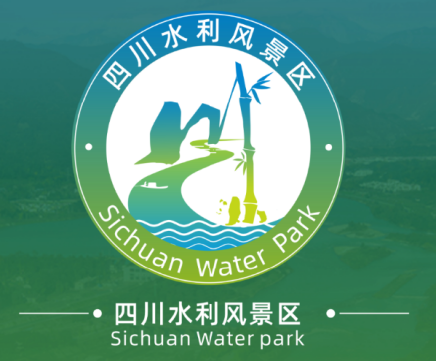 作者：张杰、黄婷                作者：张谦